Read/watch more to know more! 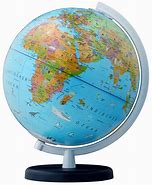 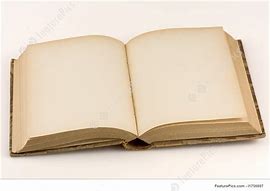 Title of article/programmeSummarise the article/programme in 5 main points:1.2.3.4.5.Identify and define 5 pieces of amazing geographical vocabulary:1.2.3.4.5.How does this article/programme link to your topics?Can you create some exam questions you could use this information for?1.2.3.How reliable is this article/programme? Explain your decision. Superstar challenge: can you link this to any other articles/progammes?